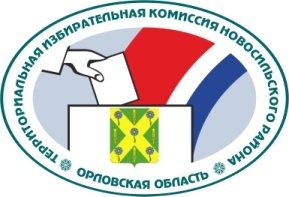 ОРЛОВСКАЯ ОБЛАСТЬТЕРРИТОРИАЛЬНАЯ ИЗБИРАТЕЛЬНАЯ КОМИССИЯНОВОСИЛЬСКОГО РАЙОНАРЕШЕНИЕ           16 марта 2020 г.                                                                  № 5/20г. НовосильВ соответствии с Регламентом перевода Государственной автоматизированной системы Российской Федерации «Выборы» в режим подготовки и проведения общероссийского голосования по вопросу одобрения изменений в Конституцию Российской Федерации, утвержденным постановлением Центральной избирательной комиссии Российской Федерации от 28 февраля 2020 года № 240/1781-7, постановлением Избирательной комиссии Орловской области от 13 марта 2020  года  № 88/649-6 «О Группе контроля Избирательной комиссии Орловской области за использованием Государственной автоматизированной системы Российской Федерации «Выборы» при проведении общероссийского голосования по вопросу одобрения изменений в Конституцию Российской Федерации», территориальная избирательная комиссия Новосильского района РЕШИЛА:1. Образовать Группу контроля территориальной избирательной комиссии Новосильского района Орловской области за использованием Государственной автоматизированной системы Российской Федерации «Выборы» при проведении общероссийского голосования по вопросу одобрения изменений в Конституцию Российской Федерации в следующем составе:Салькова Марина Михайловна, секретарь территориальной избирательной комиссии Новосильского района; Змейкова Елена Леонидовна, член территориальной избирательной комиссии Новосильского района с правом решающего голоса;Филонова Анастасия Николаевна, член территориальной избирательной комиссии Новосильского района  с правом решающего 2. Направить настоящее решение в Избирательную комиссию Орловской области.3. Контроль за выполнением настоящего решения возложить на председателя территориальной избирательной комиссии Новосильского района Холодову Е.А.4.  Разместить настоящее постановление на сайте территориальной избирательной комиссии Новосильского района в информационно-телекоммуникационной сети «Интернет». Председатель территориальнойизбирательной комиссии 					         Е.А. ХолодоваСекретарь территориальнойизбирательной комиссии      					         М.М. СальковаО Группе контроля территориальной избирательной комиссии Новосильского района Орловской области за использованием Государственной автоматизированной системы Российской Федерации «Выборы» при проведении общероссийского голосования по вопросу одобрения изменений в Конституцию Российской Федерации